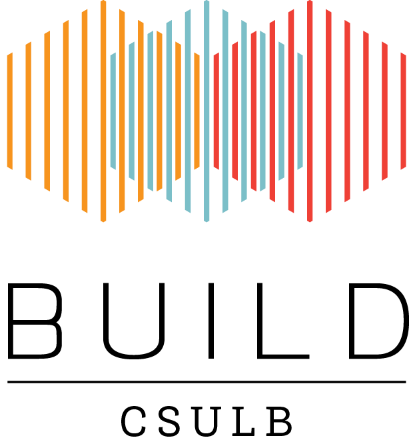 BUILD Introduction to Cell Migration Assay workshop RegistrationPlease complete, sign and return this form to Jesus A. Reyes (Jesus.Reyes@csulb.edu) to register for the cell migration assay workshop--*THIS WORKSHOP IS AT UCIRegistration form must be received by Friday March 16th 2018.  Confirmation of registration will be sent by email.I hereby register for the Introduction to Cell Migration Assay workshop, April 6th , 2018 from  2pm-6pmFULL NAME           Title ____________First Name ___________________________________________________________________Last Name ___________________________________________________________________        Suffix _____________ADDRESSStreet Address 1 ______________________________________________________________Street Address 2 ______________________________________________________________                    City ______________________________________________________________                   State ______________             Zip code _______________    E-Mail Address _____________________________________________________________    Phone Number _____________________________________________________________  Please complete and return this form by email (subject: Introduction to cell migration 2018)  to:  jesus.reyes@csulb.edu  QuestionsJesus A. ReyesJesus.Reyes@csulb.edu CSULB BUILD ProgramCalifornia State University Long Beach1250 Bellflower Blvd, Long Beach, CA 90840-4501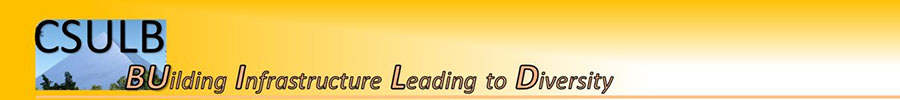 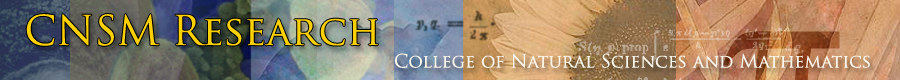 NameSignatureDate